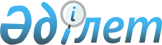 "2020-2022 жылдарға арналған аудандық бюджет туралы" Арал аудандық мәслихатының 2019 жылғы 19 желтоқсандағы № 289 шешіміне өзгерістер енгізу туралы
					
			Мерзімі біткен
			
			
		
					Қызылорда облысы Арал аудандық мәслихатының 2020 жылғы 12 қарашадағы № 412 шешімі. Қызылорда облысының Әділет департаментінде 2020 жылғы 17 қарашада № 7785 болып тіркелді. Мерзімі біткендіктен қолданыс тоқтатылды
      "Қазақстан Республикасының Бюджет кодексі" Қазақстан Республикасының 2008 жылғы 4 желтоқсандағы кодексінің 109-бабына, "Қазақстан Республикасындағы жергілікті мемлекеттік басқару және өзін-өзі басқару туралы" Қазақстан Республикасының 2001 жылғы 23 қаңтардағы Заңының 6-бабының 1-тармағының 1) тармақшасына сәйкес Арал аудандық мәслихаты ШЕШІМ ҚАБЫЛДАДЫ:
      1. "2020-2022 жылдарға арналған аудандық бюджет туралы" Арал аудандық мәслихатының 2019 жылғы 19 желтоқсандағы № 289 шешіміне (нормативтік құқықтық актілердің мемлекеттік тіркеу Тізілімінде 7043 нөмірімен тіркелген, 2019 жылғы 27 желтоқсанда Қазақстан Республикасы нормативтік құқықтық актілердің эталондық бақылау банкінде жарияланған) мынадай өзгерістер енгізілсін:
      1-тармақ жаңа редакцияда жазылсын:
      "1. 2020-2022 жылдарға арналған аудандық бюджет 1, 2 және 3-қосымшаларға сәйкес, оның ішінде 2020 жылға мынадай көлемдерде бекітілсін:
      1) кірістер – 20 766 476,1 мың теңге, оның ішінде:
      салықтық түсімдер – 2 038 535 мың теңге;
      салықтық емес түсімдер – 7 585,3 мың теңге;
      негізгі капиталды сатудан түсетін түсімдер – 50 500 мың теңге;
      трансферттер түсімі – 18 669 855,8 мың теңге;
      2) шығындар – 20 906 563,8 мың теңге;
      3) таза бюджеттік кредиттеу – 2 025 755 мың теңге;
      бюджеттік кредиттер – 2 037 379,5 мың теңге;
      бюджеттік кредиттерді өтеу –11 624,5 мың теңге;
      4) қаржы активтерімен операциялар бойынша сальдо – 6 700 мың теңге;
      қаржы активтерін сатып алу – 6 700 мың теңге;
      мемлекеттік қаржы активтерін сатудан түсетін түсімдер – 0;
      5) бюджет тапшылығы (профициті) – - 2 097 809 мың теңге;
      6) бюджет тапшылығын қаржыландыру (профицитін пайдалану) – 2 097 809 мың теңге.".
      Аталған шешімнің 1-қосымшасы осы шешімнің қосымшасына сәйкес жаңа редакцияда жазылсын.
      2. Осы шешім 2020 жылғы 1 қаңтардан бастап қолданысқа енгізіледі және ресми жариялауға жатады. 2020 жылға арналған аудандық бюджет
					© 2012. Қазақстан Республикасы Әділет министрлігінің «Қазақстан Республикасының Заңнама және құқықтық ақпарат институты» ШЖҚ РМК
				
      Арал аудандық мәслихатының кезектен тыс алпыс екінші сессиясының төрағасы

А. Асанбаев

      Арал аудандық мәслихатының хатшысы

Д. Мадинов
Арал аудандық мәслихатының2020 жылғы 12 қарашасы № 412шешіміне қосымша2019 жылғы "19" желтоқсандағы № 289Арал аудандық мәслихатыныңшешіміне 1-қосымша
Санаты 
Санаты 
Санаты 
Санаты 
2020 жыл сомасы
(мың теңге)
Сыныбы 
Сыныбы 
Сыныбы 
2020 жыл сомасы
(мың теңге)
Ішкі сыныбы
Ішкі сыныбы
2020 жыл сомасы
(мың теңге)
Атауы 
2020 жыл сомасы
(мың теңге)
1
2
3
4
5
1. Кірістер
20 766 476,1
1
Салықтық түсімдер
2 038 535
01
Табыс салығы
454 789
1
Корпоративтік табыс салығы
122 895
2
Жеке табыс салығы
331 894
03
Әлеуметтiк салық
366 420
1
Әлеуметтiк салық
366 420
04
Меншiкке салынатын салықтар
1 156 412
1
Мүлiкке салынатын салықтар
1 155 862
5
Бірыңғай жер салығы
550
05
Тауарларға, жұмыстарға және қызметтерге салынатын iшкi салықтар
54 527
2
Акциздер
8 251
3
Табиғи және басқа да ресурстарды пайдаланғаны үшiн түсетiн түсiмдер
35 805
4
Кәсiпкерлiк және кәсiби қызметтi жүргiзгенi үшiн алынатын алымдар
9 939
5
Ойын бизнесіне салық
532
08
Заңдық мәнді іс-әрекеттерді жасағаны және (немесе) оған уәкілеттігі бар мемлекеттік органдар немесе лауазымды адамдар құжаттар бергені үшін алынатын міндетті төлемдер
6 387
1
Мемлекеттiк баж
6 387
2
Салықтық емес түсімдер
7 585,3
01
Мемлекеттік меншіктен түсетін кірістер
5 132,3
5
Мемлекет меншігіндегі мүлікті жалға беруден түсетін кірістер 
4 444
7
Мемлекеттік бюджеттен берілген кредиттер бойынша сыйақылар
514,3
9
Мемлекет меншігінен түсетін басқа да кірістер
174
06
Өзге де салықтық емес түсімдер
2 453
1
Өзге де салықтық емес түсімдер
2 453
3
Негiзгi капиталды сатудан түсетін түсімдер
50 500
01
Мемлекеттік мекемелерге бекітілген мемлекеттік мүлікті сату
5 000
1
Мемлекеттік мекемелерге бекітілген мемлекеттік мүлікті сату
5 000
03
Жердi және материалдық емес активтердi сату
45 500
1
Жердi сату
40 000
2
Материалдық емес активтерді сату
5 500
4
Трансферттердің түсімдері
18 669 855,8
02
Мемлекеттiк басқарудың жоғары тұрған органдарынан түсетiн трансферттер
18 669 855,8
2
Облыстық бюджеттен түсетiн трансферттер
18 669 855,8
Функционалдық топ
Функционалдық топ
Функционалдық топ
Функционалдық топ
2020 жыл сомасы
(мың теңге)
Бюджеттік бағдарламалардың әкімшісі
Бюджеттік бағдарламалардың әкімшісі
Бюджеттік бағдарламалардың әкімшісі
2020 жыл сомасы
(мың теңге)
Бағдарлама 
Бағдарлама 
2020 жыл сомасы
(мың теңге)
Атауы 
2020 жыл сомасы
(мың теңге)
2. Шығындар
20 906 563,8
01
Жалпы сипаттағы мемлекеттік қызметтер
743 788
112
Аудан (облыстық маңызы бар қала) мәслихатының аппараты
34 641
001
Аудан (облыстық маңызы бар қала) мәслихатының қызметін қамтамасыз ету жөніндегі қызметтер
34 013
003
Мемлекеттік органның күрделі шығыстары
628
122
Аудан (облыстық маңызы бар қала) әкімінің аппараты
188 999
001
Аудан (облыстық маңызы бар қала) әкімінің қызметін қамтамасыз ету жөніндегі қызметтер
185 936
003
Мемлекеттік органның күрделі шығыстары
3 063
452
Ауданның (облыстық маңызы бар қаланың) қаржы бөлімі
230 166
001
Ауданның (облыстық маңызы бар қаланың) бюджеттін орындау және коммуналдық меншігін басқару саласындағы мемлекеттік саясатты іске асыру жөніндегі қызметтер
33 711
003
Салық салу мақсатында мүлікті бағалауды жүргізу
1 924
010
Жекешелендіру, коммуналдық меншікті басқару, жекешелендіруден кейінгі қызмет және осыған байланысты дауларды реттеу
500
018
Мемлекеттік органның күрделі шығыстары
240
113
Төменгі тұрған бюджеттерге берілетін нысаналы ағымдағы трансферттер
193 791
805
Ауданның (облыстық маңызы бар қаланың) мемлекеттік сатып алу бөлімі
33 410
001
Жергілікті деңгейде мемлекеттік сатып алу саласындағы мемлекеттік саясатты іске асыру жөніндегі қызметтер
30 960
003
Мемлекеттік органның күрделі шығыстары
2 450
453
Ауданның (облыстық маңызы бар қаланың) экономика және бюджеттік жоспарлау бөлімі
35 956
001
Экономикалық саясатты, мемлекеттік жоспарлау жүйесін қалыптастыру және дамыту саласындағы мемлекеттік саясатты іске асыру жөніндегі қызметтер
34 656
004
Мемлекеттік органның күрделі шығыстары
1 300
458
Ауданның (облыстық маңызы бар қаланың) тұрғын үй-коммуналдық шаруашылығы, жолаушылар көлігі және автомобиль жолдары бөлімі
89 466
001
Жергілікті деңгейде тұрғын үй-коммуналдық шаруашылығы, жолаушылар көлігі және автомобиль жолдары саласындағы мемлекеттік саясатты іске асыру жөніндегі қызметтер
35 147
113
Төменгі тұрған бюджеттерге берілетін нысаналы ағымдағы трансферттер
39 763
114
Төменгі тұрған бюджеттерге берілетін нысаналы даму трансферттері
14 556
472
Ауданның (облыстық маңызы бар қаланың) құрылыс, сәулет және қала құрылысы бөлімі
41 622
040
Мемлекеттік органдардың объектілерін дамыту
41 622
493
Ауданның (облыстық маңызы бар қаланың) кәсіпкерлік, өнеркәсіп және туризм бөлімі
18 803
001
Жергілікті деңгейде кәсіпкерлікті, өнеркәсіпті және туризмді дамыту саласындағы мемлекеттік саясатты іске асыру жөніндегі қызметтер
18 803
801
Ауданның (облыстық маңызы бар қаланың) жұмыспен қамту,әлеуметтік бағдарламалар және азаматтық хал актілерін тіркеу бөлімі
70 725
001
Жергілікті деңгейдежұмыспен қамту, әлеуметтік бағдарламалар және азаматтық хал актілерін тіркеу саласындағы мемлекеттік саясатты іске асыру жөніндегі қызметтер
70 725
02
Қорғаныс
8 582
122
Аудан (облыстық маңызы бар қала) әкімінің аппараты
8 582
005
Жалпыға бірдей әскери міндетті атқару шеңберіндегі іс-шаралар
4 450
007
Аудандық (қалалық) ауқымдағы дала өрттерінің, сондай-ақ мемлекеттік өртке қарсы қызмет органдары құрылмаған елдi мекендерде өрттердің алдын алу және оларды сөндіру жөніндегі іс-шаралар
4 132
03
Қоғамдық тәртіп, қауіпсіздік, құқықтық, сот, қылмыстық-атқару қызметі
7 172
458
Ауданның (облыстық маңызы бар қаланың) тұрғын үй-коммуналдық шаруашылығы, жолаушылар көлігі және автомобиль жолдары бөлімі
7 172
021
Елді мекендерде жол қозғалысы қауіпсіздігін қамтамасыз ету
7 172
04
Білім беру
12 847 023
464
Ауданның (облыстық маңызы бар қаланың) білім бөлімі
291 783,8
040
Мектепке дейінгі білім беру ұйымдарында мемлекеттік білім беру тапсырысын іске асыруға
291 783,8
472
Ауданның (облыстық маңызы бар қаланың) құрылыс, сәулет және қала құрылысы бөлімі
21 000
037
Мектепке дейiнгi тәрбие және оқыту объектілерін салу және реконструкциялау
21 000
464
Ауданның (облыстық маңызы бар қаланың) білім бөлімі
11 732 734,2
003
Жалпы білім беру
11 556 851,2
006
Балаларға қосымша білім беру
175 883
465
Ауданның (облыстық маңызы бар қаланың) дене шынықтыру және спорт бөлімі
115 793
017
Балалар мен жасөспірімдерге спорт бойынша қосымша білім беру
115 793
472
Ауданның (облыстық маңызы бар қаланың) құрылыс, сәулет және қала құрылысы бөлімі
25 888
022
Бастауыш, негізгі орта және жалпы орта бiлiм беру объектілерін салу және реконструкциялау
25 888
464
Ауданның (облыстық маңызы бар қаланың) білім бөлімі
659 824
001
Жергілікті деңгейде білім беру саласындағы мемлекеттік саясатты іске асыру жөніндегі қызметтер
38 598
005
Ауданның (облыстық маңызы бар қаланың) мемлекеттiк бiлiм беру мекемелер үшiн оқулықтар мен оқу-әдiстемелiк кешендерді сатып алу және жеткiзу
153 037
007
Аудандық (қалалық) ауқымдағы мектеп олимпиадаларын және мектептен тыс іс-шараларды өткізу
654
015
Жетім баланы (жетім балаларды) және ата-аналарының қамқорынсыз қалған баланы (балаларды) күтіп-ұстауға қамқоршыларға (қорғаншыларға) ай сайынғы ақшалай қаражат төлемі
22 234
029
Балалар мен жасөспірімдердің психикалық денсаулығын зерттеу және халыққа психологиялық – медициналық-педагогикалық консультациялық көмек көрсету
16 954
067
Ведомстволық бағыныстағы мемлекеттік мекемелер мен ұйымдардың күрделі шығыстары
388 743
068
Халықтың компьютерлік сауаттылығын арттыруды қамтамасыз ету
1 595
113
Төменгі тұрған бюджеттерге берілетін нысаналы ағымдағы трансферттер
38 009
06
Әлеуметтiк көмек және әлеуметтiк қамсыздандыру
1 479 550
801
Ауданның (облыстық маңызы бар қаланың) жұмыспен қамту, әлеуметтік бағдарламалар және азаматтық хал актілерін тіркеу бөлімі
490 127
010
Мемлекеттік атаулы әлеуметтік көмек 
490 127
801
Ауданның (облыстық маңызы бар қаланың) жұмыспен қамту, әлеуметтік бағдарламалар және азаматтық хал актілерін тіркеу бөлімі
946 578
004
Жұмыспен қамту бағдарламасы
593 011
006
Ауылдық жерлерде тұратын денсаулық сақтау, білім беру, әлеуметтік қамтамасыз ету, мәдениет, спорт және ветеринар мамандарына отын сатып алуға Қазақстан Республикасының заңнамасына сәйкес әлеуметтік көмек көрсету
25 991
007
Тұрғын үйге көмек көрсету
5 649
008
1999 жылдың 26 шілдесінде "Отан", "Даңқ" ордендерімен марапатталған, "Халық Қаһарманы" атағын және республиканың құрметті атақтарын алған азаматтарды әлеуметтік қолдау
251
009
Үйден тәрбиеленіп оқытылатын мүгедек балаларды материалдық қамтамасыз ету
4 601
011
Жергілікті өкілетті органдардың шешімі бойынша мұқтаж азаматтардың жекелеген топтарына әлеуметтік көмек
144 689
014
Мұқтаж азаматтарға үйде әлеуметтiк көмек көрсету
2 284
017
Оңалтудың жеке бағдарламасына сәйкес мұқтаж мүгедектердi мiндеттi гигиеналық құралдармен қамтамасыз ету, қозғалуға қиындығы бар бірінші топтағы мүгедектерге жеке көмекшінің және есту бойынша мүгедектерге қолмен көрсететiн тіл маманының қызметтерін ұсыну 
105 193
023
Жұмыспен қамту орталықтарының қызметін қамтамасыз ету 
64 909
458
Ауданның (облыстық маңызы бар қаланың) тұрғын үй-коммуналдық шаруашылығы, жолаушылар көлігі және автомобиль жолдары бөлімі
564
050
Қазақстан Республикасында мүгедектердің құқықтарын қамтамасыз етуге және өмір сүру сапасын жақсарту
564
801
Ауданның (облыстық маңызы бар қаланың) жұмыспен қамту, әлеуметтік бағдарламалар және азаматтық хал актілерін тіркеу бөлімі
42 281
018
Жәрдемақыларды және басқа да әлеуметтік төлемдерді есептеу, төлеу мен жеткізу бойынша қызметтерге ақы төлеу
2 433
020
Үкіметтік емес ұйымдарда мемлекеттік әлеуметтік тапсырысты орналастыру
10 615
050
Қазақстан Республикасында мүгедектердің құқықтарын қамтамасыз етуге және өмір сүру сапасын жақсарту
29 233
07
Тұрғын үй-коммуналдық шаруашылық
1 404 027,3
458
Ауданның (облыстық маңызы бар қаланың) тұрғын үй-коммуналдық шаруашылығы, жолаушылар көлігі және автомобиль жолдары бөлімі
259 440
070
Қазақстан Республикасында төтенше жағдай режимінде коммуналдық қызметтерге ақы төлеу бойынша халықтың төлемдерін өтеу
259 440
472
Ауданның (облыстық маңызы бар қаланың) құрылыс, сәулет және қала құрылысы бөлімі
165 100
003
Коммуналдық тұрғын үй қорының тұрғын үйін жобалау және (немесе) салу, реконструкциялау
6 300
004
Инженерлік-коммуникациялық инфрақұрылымды жобалау, дамыту және (немесе) жайластыру 
150 000
098
Коммуналдық тұрғын үй қорының тұрғын үйлерін сатып алу
8 800
472
Ауданның (облыстық маңызы бар қаланың) құрылыс, сәулет және қала құрылысы бөлімі
838 344,7
005
Коммуналдық шаруашылығын дамыту
127 399
006
Сумен жабдықтау және су бұру жүйесін дамыту 
710 945,7
458
Ауданның (облыстық маңызы бар қаланың) тұрғын үй-коммуналдық шаруашылығы, жолаушылар көлігі және автомобиль жолдары бөлімі
141 142,6
015
Елдi мекендердегі көшелердi жарықтандыру
2 700
016
Елді мекендердің санитариясын қамтамасыз ету
1 790
018
Елдi мекендердi абаттандыру және көгалдандыру
136 652,6
08
Мәдениет, спорт, туризм және ақпараттық кеңістiк
642 485
455
Ауданның (облыстық маңызы бар қаланың) мәдениет және тілдерді дамыту бөлімі
159 016
003
Мәдени-демалыс жұмысын қолдау
159 016
465
Ауданның (облыстық маңызы бар қаланың) дене шынықтыру және спорт бөлімі
112 964
001
Жергілікті деңгейде дене шынықтыру және спорт саласындағы мемлекеттік саясатты іске асыру жөніндегі қызметтер
17 614
004
Мемлекеттік органның күрделі шығыстары
130
005
Ұлттық және бұқаралық спорт түрлерін дамыту
77 742
006
Аудандық (облыстық маңызы бар қалалық) деңгейде спорттық жарыстар өткізу
13 284
032
Ведомстволық бағыныстағы мемлекеттік мекемелер мен ұйымдардың күрделі шығыстары
4 194
472
Ауданның (облыстық маңызы бар қаланың) құрылыс, сәулет және қала құрылысы бөлімі
63 947
008
Спорт объектілерін дамыту
63 947
455
Ауданның (облыстық маңызы бар қаланың) мәдениет және тілдерді дамыту бөлімі
182 453
006
Аудандық (қалалық) кiтапханалардың жұмыс iстеуi
181 104
007
Мемлекеттік тілді және Қазақстан халқының басқа да тілдерін дамыту
1 349
456
Ауданның (облыстық маңызы бар қаланың) ішкі саясат бөлімі
15 710
002
Мемлекеттік ақпараттық саясат жүргізу жөніндегі қызметтер
15 710
455
Ауданның (облыстық маңызы бар қаланың) мәдениет және тілдерді дамыту бөлімі
36 408
001
Жергілікті деңгейде тілдерді және мәдениетті дамыту саласындағы мемлекеттік саясатты іске асыру жөніндегі қызметтер
23 508
010
Мемлекеттік органның күрделі шығыстары
952
032
Ведомстволық бағыныстағы мемлекеттік мекемелер мен ұйымдардың күрделі шығыстары 
7 448
113
Төменгі тұрған бюджеттерге берілетін нысаналы ағымдағы трансферттер
4 500
456
Ауданның (облыстық маңызы бар қаланың) ішкі саясат бөлімі
71 987
001
Жергілікті деңгейде ақпарат, мемлекеттілікті нығайту және азаматтардың әлеуметтік сенімділігін қалыптастыру саласында мемлекеттік саясатты іске асыру жөніндегі қызметтер
32 551
003
Жастар саясаты саласында іс-шараларды іске асыру
38 436
032
Ведомстволық бағыныстағы мемлекеттік мекемелер мен ұйымдардың күрделі шығыстары 
1 000
09
Отын - энергетика кешенi және жер қойнауын пайдалану
56 909
472
Ауданның (облыстық маңызы бар қаланың) құрылыс, сәулет және қала құрылысы бөлімі
56 909
009
Жылу-энергетикалық жүйені дамыту
28 191
036
Газ тасымалдау жүйесін дамыту
28 718
10
Ауыл, су, орман, балық шаруашылығы, ерекше қорғалатын табиғи аумақтар, қоршаған ортаны және жануарлар дүниесін қорғау, жер қатынастары
140 590,5
462
Ауданның (облыстық маңызы бар қаланың) ауыл шаруашылығы бөлімі
32 776
001
Жергілікті деңгейде ауыл шаруашылығы саласындағы мемлекеттік саясатты іске асыру жөніндегі қызметтер
32 776
472
Ауданның (облыстық маңызы бар қаланың) құрылыс, сәулет және қала құрылысы бөлімі
68 440,5
010
Ауыл шаруашылығы объектілерін дамыту
68 440,5
473
Ауданның (облыстық маңызы бар қаланың) ветеринария бөлімі
4 452
001
Жергілікті деңгейде ветеринария саласындағы мемлекеттік саясатты іске асыру жөніндегі қызметтер
4 452
463
Ауданның (облыстық маңызы бар қаланың) жер қатынастары бөлімі
26 271
001
Аудан (облыстық маңызы бар қала) аумағында жер қатынастарын реттеу саласындағы мемлекеттік саясатты іске асыру жөніндегі қызметтер
21 369
006
Аудандардың, облыстық маңызы бар, аудандық маңызы бар қалалардың, кенттердiң, ауылдардың, ауылдық округтердiң шекарасын белгiлеу кезiнде жүргiзiлетiн жерге орналастыру
4 093
007
Мемлекеттік органның күрделі шығыстары
809
462
Ауданның (облыстық маңызы бар қаланың) ауыл шаруашылығы бөлімі
8 651
099
Мамандарға әлеуметтік қолдау көрсету жөніндегі шараларды іске асыру
8 651
11
Өнеркәсіп, сәулет, қала құрылысы және құрылыс қызметі
47 370,5
472
Ауданның (облыстық маңызы бар қаланың) құрылыс, сәулет және қала құрылысы бөлімі
47 370,5
001
Жергілікті деңгейде құрылыс, сәулет және қала құрылысы саласындағы мемлекеттік саясатты іске асыру жөніндегі қызметтер
46 319,1
015
Мемлекеттік органның күрделі шығыстары
1 051,4
12
Көлiк және коммуникация
693 881,8
458
Ауданның (облыстық маңызы бар қаланың) тұрғын үй-коммуналдық шаруашылығы, жолаушылар көлігі және автомобиль жолдары бөлімі
693 881,8
022
Көлік инфрақұрылымын дамыту
24 378
023
Автомобиль жолдарының жұмыс істеуін қамтамасыз ету
96 247,3
045
Аудандық маңызы бар автомобиль жолдарын және елді-мекендердің көшелерін күрделі және орташа жөндеу
337 737,5
051
Көлiк инфрақұрылымының басым жобаларын іске асыру
235 519
13
Басқалар 
25 210
493
Ауданның (облыстық маңызы бар қаланың) кәсіпкерлік, өнеркәсіп және туризм бөлімі
449
006
Кәсіпкерлік қызметті қолдау
449
452
Ауданның (облыстық маңызы бар қаланың) қаржы бөлімі
24 761
012
Ауданның (облыстық маңызы бар қаланың) жергілікті атқарушы органының резерві 
24 761
14
Борышқа қызмет көрсету
514,3
452
Ауданның (облыстық маңызы бар қаланың) қаржы бөлімі
514,3
013
Жергілікті атқарушы органдардың облыстық бюджеттен қарыздар бойынша сыйақылар мен өзге де төлемдерді төлеу бойынша борышына қызмет көрсету
514,3
15
Трансферттер
2 809 460,4
452
Ауданның (облыстық маңызы бар қаланың) қаржы бөлімі
2 809 460,4
006
Пайдаланылмаған (толық пайдаланылмаған) нысаналы трансферттерді қайтару
1 836,6
024
Заңнаманы өзгертуге байланысты жоғары тұрған бюджеттің шығындарын өтеуге төменгі тұрған бюджеттен ағымдағы нысаналы трансферттер
403 126
038
Субвенциялар
2 312 422
054
Қазақстан Республикасының Ұлттық қорынан берілетін нысаналы трансферт есебінен республикалық бюджеттен бөлінген пайдаланылмаған (түгел пайдаланылмаған) нысаналы трансферттердің сомасын қайтару
92 075,8
3. Таза бюджеттік кредит беру
2 025 755
Бюджеттік кредиттер
2 037 379,5
04
Білім беру
864 315
472
Ауданның (облыстық маңызы бар қаланың) құрылыс, сәулет және қала құрылысы бөлімі
864 315
022
Бастауыш, негізгі орта және жалпы орта білім беру объектілерін салу және реконструкциялау
864 315
07
Тұрғын үй-коммуналдық шаруашылық
360 026,2
472
Ауданның (облыстық маңызы бар қаланың) құрылыс, сәулет және қала құрылысы бөлімі
360 026,2
003
Коммуналдық тұрғын үй қорының тұрғын үйін жобалау және (немесе) салу, реконструкциялау
360 026,2
09
Отын - энергетика кешенi және жер қойнауын пайдалану
19 125,3
458
Ауданның (облыстық маңызы бар қаланың) тұрғын үй-коммуналдық шаруашылығы, жолаушылар көлігі және автомобиль жолдары бөлімі
19 125,3
036
Газ тасымалдау жүйесін дамыту 
19 125,3
10
Ауыл, су, орман, балық шаруашылығы, ерекше қорғалатын табиғи аумақтар, қоршаған ортаны және жануарлар дүниесін қорғау, жер қатынастары
31 812
462
Ауданның (облыстық маңызы бар қаланың) ауыл шаруашылығы бөлімі
31 812
008
Мамандарды әлеуметтік қолдау шараларын іске асыру үшін бюджеттік кредиттер
31 812
12
Көлiк және коммуникация
762 101
458
Ауданның (облыстық маңызы бар қаланың) тұрғын үй-коммуналдық шаруашылығы, жолаушылар көлігі және автомобиль жолдары бөлімі
762 101
022
Көлік инфрақұрылымын дамыту
99 452
045
Аудандық маңызы бар автомобиль жолдарын және елді-мекендердің көшелерін күрделі және орташа жөндеу
662 649
5
Бюджеттік кредиттерді өтеу
11 624,5
1
Мемлекеттік бюджеттен берілген бюджеттік кредиттерді өтеу
11 624,5
13
Жеке тұлғаларға жергілікті бюджеттен берілген бюджеттік кредиттерді өтеу
11 624,5
4. Қаржы активтерімен операциялар бойынша сальдо
6 700
Қаржы активтерін сатып алу
6 700
07
Тұрғын үй-коммуналдық шаруашылық
6 700
458
Ауданның (облыстық маңызы бар қаланың) тұрғын үй-коммуналдық шаруашылығы, жолаушылар көлігі және автомобиль жолдары бөлімі
6 700
054
Қазақстан Республикасының орнықты дамуына және өсуіне жәрдемдесу шеңберінде квазимемлекеттік сектор субъектілерінің жарғылық капиталын ұлғайту
6 700
5. Бюджет тапшылығы (профициті)
- 2 097 809
6. бюджет тапшылығын қаржыландыру (профицитін пайдалану)
2 097 809
Қарыздар түсімі
0
7
Қарыздар түсімі
2 037 379,5
2
Қарыз алу келісім-шарттары
2 037 379,5
03
Ауданның (облыстық маңызы бар қаланың) жергілікті атқарушы органы алатын қарыздар
2 037 379,5
16
Қарыздарды өтеу
11 624,5
452
Ауданның (облыстық маңызы бар қаланың) қаржы бөлімі
11 624,5
008
Жергілікті атқарушы органның жоғары тұрған бюджет алдындағы борышын өтеу
11 624,5
021
Жергілікті бюджеттен бөлінген пайдаланылмаған бюджеттік кредиттерді қайтару
0
8
Бюджет қаражаты қалдықтарының қозғалысы
146 787,7
1
Бюджет қаражатының бос қалдықтары
146 787,7
01
Бюджет қаражатының бос қалдықтары
146 787,7
2
Есепті кезең соңындағы бюджет қаражатының қалдықтары
0
01
Есепті кезеңнің соңындағы бюджет қаражатының қалдықтары
0